นโยบายและกลยุทธ์การบริหารงานทรัพยากรบุคคล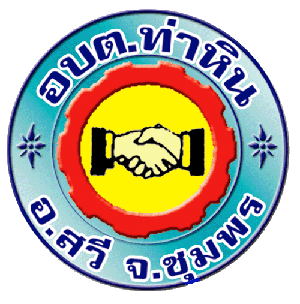 องค์การบริหารส่วนตำบลท่าหินอำเภอสวี จังหวัดชุมพรคำนำ		ในช่วงที่ผ่านมา ระบบราชการไทยมีการเปลี่ยนแปลงเกิดขึ้นมากมาย โดยเฉพาะอย่างยิ่งการบริหารทรัพยากรบุคคลแนวใหม่ ที่มุ่งเน้นการพัฒนาทรัพยากรบุคคลในองค์กรให้เป็นผู้ที่มีความรู้รอบด้าน มิใช่เพียงรู้ลึกในงานด้านใดด้านหนึ่งเพียงด้านเดียว ประกอบกับกระแส         โลกาภิวัตน์ ทำให้เกิดความเปลี่ยนแปลงด้านเทคโนโลยีสารสนเทศและการสื่อสาร การพัฒนาสังคมและการเมือง การพัฒนาขีดความสามารถของประเทศ ในการแข่งขันสู่ระดับสากล ส่งผลให้ระบบราชการต้องปรับตัวให้เท่าทัน และรองรับการเปลี่ยนแปลงที่เกิดขึ้นตลอดเวลา การบริหารทรัพยากรบุคคลในภาครัฐ จึงมีสิ่งท้าทายที่ต้องเผชิญกับสภาวะแวดล้อมที่มีการเปลี่ยนแปลงอย่างรวดเร็ว และทำให้บุคลากรมีความสุขในการทำงาน จำเป็นต้องอาศัยการบริหารทรัพยากรบุคคลที่มีประสิทธิภาพ		องค์การบริหารส่วนตำบลท่าหิน จึงได้ดำเนินการจัดทำนโยบายและกลยุทธ์การบริหารงานทรัพยากรบุคคลขึ้น เพื่อสร้างระบบบริหาร และพัฒนาบุคลากรให้มีคุณภาพ เพื่อสร้างบุคลากรที่มีคุณธรรม สมรรถนะสูง เพื่อเตรียมความพร้อมรับให้ทันกับสถานการณ์ความเปลี่ยนแปลง ให้สอดคล้องกับความคาดหวังของรัฐบาล และการบริการประชาชน ตามภารกิจ อำนาจหน้าที่ขององค์การบริหารส่วนตำบลตามพระราชบัญญัติสภาตำบลและองค์การบริหาร    ส่วนตำบล พ.ศ.2537 และแก้ไขเพิ่มเติม (ฉบับที่ 6) พ.ศ.2552 และตามพระราชบัญญัติกำหนดแผนและขั้นตอนการกระจายอำนาจให้องค์กรปกครองส่วนท้องถิ่น พ.ศ.2542 แผนพัฒนาเศรษฐกิจและสังคมแห่งชาติ แผนพัฒนาจังหวัด แผนพัฒนาอำเภอ แผนพัฒนาตำบล นโยบายของรัฐบาล และนโยบายผู้บริหารองค์กรปกครองส่วนท้องถิ่น ได้อย่างบรรลุเป้าหมายต่อไป							องค์การบริหารส่วนตำบลท่าหิน								มิถุนายน 2562สารบัญ        เรื่อง										หน้าความเป็นมา									 1วิสัยทัศน์									 2กลยุทธ์										 2	เป้าประสงค์									 2	การวิเคราะห์สถานภาพและสภาพแวดล้อม ด้านทรัพยากรบุคคล (SWOT Analysis)	 3	นโยบายและกลยุทธ์การบริหารทรัพยากรบุคคลขององค์การบริหารส่วนตำบลท่าหิน	 4	แผนปฏิบัติการ / โครงการ							 5	ความเป็นมาองค์การบริหารส่วนตำบลท่าหิน จัดตั้งเป็นหน่วยบริหารราชการส่วนท้องถิ่นตามพระราชกิจจานุเบกษา เมื่อวันที่ 30 มีนาคม 2539 มีขนาดเนื้อที่ทั้งหมด 225,879 ไร่ หรือ 361,406 ตารางกิโลเมตร ประกอบด้วยหมู่บ้านในเขตพื้นที่รับผิดชอบจำนวน 19 หมู่บ้าน จำนวนประชากร 7,403 คน จำนวนครัวเรือน 2,699 ครัวเรือน มีพื้นที่ทำการเกษตรทั้งหมดประมาณ 52,610 ไร่ ประชาชนส่วนใหญ่ในพื้นที่ประกอบอาชีพเกษตรกรรม เป็นองค์การบริหารส่วนตำบลขนาดกลาง            มีการกำหนดโครงสร้างการแบ่งส่วนราชการออกเป็น 3 ส่วนราชการ ได้แก่ สำนักงานปลัด กองคลัง กองช่าง โดยมีภารกิจ อำนาจหน้าที่ความรับผิดชอบขององค์การบริหารส่วนตำบลท่าหิน ตามพระราชบัญญัติสภาตำบลและองค์การบริหารส่วนตำบล พ.ศ.2537 และแก้ไขเพิ่มเติม (ฉบับที่ 6) พ.ศ.2552ด้านโครงสร้างพื้นฐาน จัดให้มีและบำรุงรักษาทางน้ำและทางบกให้มีน้ำเพื่อการอุปโภค บริโภค และการเกษตรให้มีและบำรุงการไฟฟ้า หรือแสงสว่างโดยวิธีอื่นให้มีและบำรุงรักษาทางระบายน้ำการสาธารณูปโภคและการก่อสร้างอื่นๆการสาธารณูปการการขนส่งและการวิศวกรรมจราจรด้านส่งเสริมคุณภาพชีวิตป้องกันโรคและระงับโรคติดต่อส่งเสริมการพัฒนาสตรี เด็ก เยาวชน ผู้สูงอายุ และผู้พิการให้มีและบำรุงสถานที่ประชุม การกีฬา การพักผ่อนหย่อนใจและสวนสาธารณะบำรุงและส่งเสริมการประกอบอาชีพของราษฎรการส่งเสริมการฝึกและประกอบอาชีพการจัดการศึกษาการสังคมสงเคราะห์ และการพัฒนาคุณภาพชีวิตเด็ก สตรี คนชรา และผู้ด้อยโอกาสการปรับปรุงแหล่งชุมชนแออัดและการจัดการเกี่ยวกับที่อยู่อาศัยการจัดให้มีและบำรุงรักษาสถานที่พักผ่อนหย่อนใจการส่งเสริมกีฬาการส่งเสริมประชาธิปไตย ความเสมอภาค และสิทธิเสรีภาพของประชาชนการสาธารณสุข การอนามัยครอบครัวและการรักษาพยาบาลการจัดให้มีและควบคุมสุสาน และฌาปนสถานการควบคุมการเลี้ยงสัตว์การจัดให้มีและควบคุมการฆ่าสัตว์-2-ด้านการจัดระเบียบชุมชน สังคม และการรักษาความสงบเรียบร้อยการป้องกันและบรรเทาสาธารณภัยการคุ้มครองดูแลและรักษาทรัพย์สินอันเป็นสาธารณสมบัติของแผ่นดินการผังเมืองการรักษาความปลอดภัยความเป็นระเบียบเรียบร้อยและการอนามัย โรงมหรสพ และสาธารณสถานอื่นการรักษาความสะอาดและความเป็นระเบียบเรียบร้อยของบ้านเมืองการควบคุมอาคารการรักษาความสงบเรียบร้อย การส่งเสริมและสนับสนุนการป้องกันและรักษาความปลอดภัยในชีวิตและทรัพย์สินด้านการบริหารจัดการและการอนุรักษ์ทรัพยากรธรรมชาติและสิ่งแวดล้อมคุ้มครอง ดูแล และบำรุงรักษาทรัพยากรธรรมชาติ และสิ่งแวดล้อมการกำจัดมูลฝอย สิ่งปฏิกูล และน้ำเสียการจัดการ การบำรุงรักษาและการใช้ประโยชน์จากป่าไม้ ที่ดิน ทรัพยากรธรรมชาติ และสิ่งแวดล้อมด้านการศาสนา ศิลปวัฒนธรรม จารีตประเพณี และภูมิปัญญาท้องถิ่นบำรุงรักษาศิลปะ จารีตประเพณี ภูมิปัญญาท้องถิ่น และวัฒนธรรมอันดีของท้องถิ่นส่งเสริมการศึกษา ศาสนา และวัฒนธรรมด้านการบริหารจัดการและการสนับสนุนการปฏิบัติภารกิจของส่วนราชการและองค์กรปกครองส่วนท้องถิ่นการส่งเสริมประชาธิปไตย ความเสมอภาคและสิทธิเสรีภาพของประชาชนส่งเสริมการมีส่วนร่วมของราษฎรในการมีมาตรการป้องกัน2.  วิสัยทัศน์	         องค์การบริหารส่วนตำบลท่าหินได้กำหนดวิสัยทัศน์ (Vision)  เพื่อแสดงสถานการณ์ในอุดมคติซึ่งเป็นจุดมุ่งหมายความคาดหวังที่ต้องการให้เกิดขึ้นในอนาคตข้างหน้าซึ่งจะสามารถสะท้อนถึงสภาพการณ์ของท้องถิ่นในอนาคตอย่างรอบด้านภายใต้การเปลี่ยนแปลงของสภาพแวดล้อมด้านต่างๆ จึงได้กำหนดวิสัยทัศน์ คาดหวังที่จะให้เกิดขึ้นในอนาคต ดังนี้	        “ตำบลน่าอยู่ การบริหารจัดการดี เศรษฐกิจมั่นคง ชมสถานที่ท่องเที่ยว มลภาวะไม่เป็นพิษ    ทุกชีวิตอยู่ดีมีสุข”-3-3. ยุทธศาสตร์ดังนี้		๑) ยุทธศาสตร์การพัฒนาด้านโครงสร้างพื้นฐาน		๒) ยุทธศาสตร์ด้านการส่งเสริมคุณภาพชีวิต		๓) ยุทธศาสตร์ด้านการจัดระเบียบชุมชน/สังคมและการรักษาความสงบเรียบร้อย		๔) ยุทธศาสตร์ด้านการวางแผนการส่งเสริมการลงทุนพาณิชยกรรมและการท่องเที่ยว		๕) ยุทธศาสตร์ด้านการบริหารจัดการและการอนุรักษ์ทรัพยากรธรรมชาติ สิ่งแวดล้อม๖) ยุทธศาสตร์ด้านศิลปะ วัฒนธรรม จารีตประเพณี และภูมิปัญญาท้องถิ่น๗) ยุทธศาสตร์การเตรียมความพร้อมเข้าสู่ประชาคมอาเซียนเป้าประสงค์การพัฒนาบำรุงรักษา เส้นทางคมนาคม ระบบสาธารณูปโภค สาธารณูปการและงานก่อสร้างต่างๆ ให้ได้มาตรฐานส่งเสริมให้ประชาชนมีคุณภาพชีวิตที่ดีส่งเสริมการบริหารงานขององค์กรตามหลักธรรมาภิบาลส่งเสริมและสนับสนุนให้ประชาชนมีรายได้เพิ่มขึ้นอย่างยั่งยืนและลดค่าใช้จ่ายพัฒนาและส่งเสริมการอนุรักษ์ทรัพยากรธรรมชาติและสิ่งแวดล้อมส่งเสริมให้ประชาชนมีคุณธรรม จริยธรรม และอนุรักษ์คุณค่าทางวัฒนธรรมการส่งเสริมปลูกฝังอัตลักษณ์ของชุมชนที่สำคัญให้แก่เด็กเยาวชน4. ตัวชี้วัด		๑) มีการพัฒนาบำรุงรักษาเส้นทางคมนาคม ระบบสาธารณูปโภค สาธารณูปการและงานก่อสร้างต่างๆ ที่ได้มาตรฐาน๒) จัดกิจกรรมส่งเสริมให้ประชาชนมีคุณภาพชีวิตที่ดี๓) ประชาชนได้รับการดูแลมีความปลอดภัยในชีวิตและทรัพย์สินอย่างทั่วถึง                     ๔) องค์กรปกครองส่วนท้องถิ่นมีการบริหารจัดการที่ดี		๕) ส่งเสริมและสนับสนุนให้ประชาชนมีรายได้เพิ่มขึ้นอย่างยั่งยืนและลดค่าใช้จ่าย๖) ดำเนินกิจกรรมส่งเสริมการอนุรักษ์ทรัพยากรธรรมชาติและสิ่งแวดล้อม๗) ส่งเสริมด้านอัตลักษณ์-4-5.  การวิเคราะห์สถานภาพและสภาพแวดล้อม ด้านทรัพยากรบุคคล (SWOT Analysis)	5.1  การวิเคราะห์สภาพแวดล้อมภายใน	 จุดแข็ง (Strength) มีเจ้าหน้าที่และผู้รับผิดชอบในแต่ละตำแหน่งชัดเจน สามารถปฏิบัติงานได้สะดวก รวดเร็ว ทันต่อเหตุการณ์มีการกำหนดส่วนราชการเหมาะสมกับงานที่ปฏิบัติมีจำนวนเจ้าหน้าที่เพียงพอในการปฏิบัติงานผู้บริหารให้การสนับสนุนการพัฒนาทั้งด้านวิชาการและด้านพัฒนาบุคลากรจุดอ่อน (Weakness)การปฏิบัติงานภายในส่วนราชการและระหว่างภาคส่วนราชการ ยังขาดความเชื่อมโยงเกื้อหนุนซึ่งกันและกันเจ้าหน้าที่ผู้ปฏิบัติงานยังขาดความรู้ที่เป็นระบบและเหมาะสมกับการปฏิบัติงานเจ้าหน้าที่มีความตระหนักในหน้าที่และความรับผิดชอบต่องานที่ปฏิบัติค่อนข้างน้อยขาดการสร้างวัฒนธรรมองค์กร และพัฒนาแนวคิด รวมถึงคุณธรรมและจริยธรรม เพื่อให้เกิดสิ่งจูงใจและขวัญกำลังใจ ที่จะทำให้ข้าราชการและเจ้าหน้าที่ทุ่มเทกำลังกายและความคิดในการปฏิบัติงาน5.2  การวิเคราะห์สภาพแวดล้อมภายนอกโอกาส (Opportunity)นโยบายรัฐบาลเอื้อต่อการพัฒนาและการแข่งขันกระทรวงมหาดไทย และกรมส่งเสริมการปกครองท้องถิ่นสนับสนุนการพัฒนาพนักงานส่วนตำบล ด้านความก้าวหน้าทางเทคโนโลยีสารสนเทศอัตราการเจริญเติบโตทางเศรษฐกิจของประเทศประชาชนให้ความสนใจต่อการปฏิบัติงานขององค์กรปกครองส่วนท้องถิ่นอุปสรรค (Threats)ระเบียบกฎหมายไม่เอื้อต่อการปฏิบัติงานกระแสความนิยมของต่างชาติมีผลกระทบต่อคุณภาพชีวิตของประชาชน-5-6. นโยบายและกลยุทธ์การบริหารทรัพยากรบุคคลขององค์การบริหารส่วนตำบลท่าหิน		องค์การบริหารส่วนตำบลท่าหิน ถือว่าทรัพยากรบุคคลเป็นปัจจัยที่สำคัญและมีคุณค่ายิ่งในการขับเคลื่อนการดำเนินงานขององค์กร จึงได้กำหนดนโยบายการบริหารทรัพยากรบุคคลขึ้น สำหรับใช้เป็นกรอบ และแนวทางในการจัดทำแผนการบริหารทรัพยากรบุคคล เพื่อเพิ่มความคุ้มค่าของการใช้ทรัพยากรบุคคล ให้การบริหารทรัพยากรบุคคลเกิดความเป็นธรรม โปร่งใส ตรวจสอบได้ และให้ผู้ปฏิบัติงานมีความสุข ขวัญ กำลังใจดี พึงพอใจในการปฏิบัติงาน และมีศักยภาพเพิ่มขึ้น จึงมีนโยบายด้านต่างๆ ดังนี้ด้านการปรับปรุงโครงสร้างระบบงานและอัตรากำลังเป้าประสงค์วางแผน สนับสนุนและส่งเสริมให้มีโครงสร้าง ระบบงาน การจัดกรอบอัตรากำลัง และการบริหารอัตรากำลังให้เหมาะสมกับภารกิจขององค์กรและเพียงพอ มีความคล่องตัวต่อการขับเคลื่อนการดำเนินงานของทุกหน่วยงานในองค์กร รวมทั้งมีระบบการประเมินผลที่มีประสิทธิผล เชื่อมโยงกับผลตอบแทนและการกำหนดสมรรถนะและลักษณะที่พึงประสงค์ของพนักงานที่องค์กรคาดหวังกลยุทธ์ทบทวนและปรับปรุงโครงสร้างองค์กร ระบบงาน และกรอบอัตรากำลังให้สอดคล้องกับวิสัยทัศน์ พันธกิจจัดทำสมรรถนะ และนำสมรรถนะมาใช้เป็นเครื่องมือในการบริหารทรัพยากรมนุษย์ ทั้งด้านการสรรหา การเลื่อนขั้นและปรับตำแหน่ง การประเมินผลการปฏิบัติงาน การวางแผนการพัฒนาบุคลากร และการบริหารผลตอบแทนจัดทำสายอาชีพและเส้นทางความก้าวหน้าของสายอาชีพจัดทำระบบประเมินผลการปฏิบัติงานตามผลสัมฤทธิ์ของงานและสมรรถนะหลักจัดทำแผนการสืบทอดตำแหน่งงาน และการบริหารจัดการคนดีและคนเก่งขององค์กรด้านการพัฒนาบุคลากรเป้าประสงค์	 ส่งเสริมให้มีการพัฒนาอย่างเป็นระบบ ทั่วถึง และต่อเนื่องโดยการเพิ่มพูนความรู้ ความสามารถ ศักยภาพ และทักษะการทำงานที่เหมาะสม สอดคล้องกับสถานการณ์ วิสัยทัศน์ และยุทธศาสตร์ขององค์กร เพื่อให้การขับเคลื่อนการดำเนินงานตามพันธกิจขององค์กร เป็นไปอย่างมีประสิทธิภาพและประสบผลสำเร็จตามเป้าหมาย รวมทั้งส่งเสริมคุณธรรมและจริยธรรมให้กับบุคลากรในองค์กรกลยุทธ์จัดทำแผนพัฒนาบุคลากร ให้สอดคล้องกับแผนอัตรากำลัง 3 ปีจัดทำแผนพัฒนาบุคลากรจัดทำแผนความก้าวหน้าในสายอาชีพพัฒนาศักยภาพผู้บริหาร และเพิ่มขีดความสามารถในการปฏิบัติงานให้กับผู้ปฏิบัติงานทุกระดับ ตามสายอาชีพและตำแหน่งงานอย่างต่อเนื่องส่งเสริมให้บุคลากรยึดมั่นในวัฒนธรรมองค์กร ปฏิบัติตามหลักคุณธรรม จริยธรรม เสียสละและอุทิศตนเพื่อองค์กร			-6-6. พัฒนางานด้านการจัดการความรู้ เพื่อสร้างวัฒนธรรมการเรียนรู้ การถ่ายทอดความรู้ การแลกเปลี่ยนความรู้และประสบการณ์ในการทำงานอย่างต่อเนื่องด้านการพัฒนาระบบสารสนเทศเป้าประสงค์	  ส่งเสริมและสนับสนุนให้มีการนำระบบเทคโนโลยีสารสนเทศมาใช้ในการบริหาร จัดการทรัพยากรบุคคล เพื่อให้ได้ข้อมูลที่ถูกต้อง ครบถ้วน รวดเร็ว ทันสมัยและเป็นปัจจุบัน ช่วยลดขั้นตอนของงานปริมาณเอกสาร สามารถนำไปวิเคราะห์เพื่อการวางแผนตัดสินใจในการปฏิบัติงาน และใช้บริหารงานด้านบุคลากรได้อย่างมีประสิทธิภาพกลยุทธ์พัฒนาระบบฐานข้อมูลบุคลากรปรับปรุงและพัฒนาระบบสารสนเทศด้านการบริหารจัดการบุคลากรเสริมสร้างความรู้เกี่ยวกับระบบสารสนเทศด้านการบริหารจัดการบุคลากรให้ผู้ปฏิบัติงาน เพื่อรองรับการใช้งานระบบ และเพิ่มขีดความสามารถของบุคลากรเพื่อรองรับการพัฒนาระบบในอนาคตด้านการประเมินประสิทธิภาพของทรัพยากรบุคคล และการจัดสวัสดิการเป้าประสงค์	 เสริมสร้างความมั่นคง ขวัญ กำลังใจ คุณภาพชีวิตที่ดี ความผาสุกและพึงพอใจให้ผู้ปฏิบัติงาน เพื่อรักษาคนดี คนเก่งไว้กับองค์กร โดยการส่งเสริมความก้าวหน้าของผู้ปฏิบัติงานที่มีผลงานและสมรรถนะในทุกโอกาส สร้างช่องทางการสื่อสาร ให้สิ่งจูงใจ ผลประโยชน์ตอบแทนพิเศษ จัดสวัสดิการ กลยุทธ์ปรับปรุงระบบการประเมินประสิทธิภาพ ประสิทธิผลการปฏิบัติราชการให้เหมาะสม เป็นธรรม เป็นที่ยอมรับของบุคลากรในหน่วยงานปรับปรุงระบบแรงจูงใจในการปฏิบัติงานปรับปรุงสภาพความปลอดภัย อาชีวอนามัย และสภาพแวดล้อมในการทำงานยกย่องพนักงานที่เป็นคนเก่ง คนดี และทำคุณประโยชน์ให้แก่องค์กรปรับปรุงระบบสวัสดิการ ผลตอบแทนพิเศษปรับปรุงช่องทางการสื่อสารด้านการบริหารทรัพยากรมนุษย์7. แผนปฏิบัติการ / โครงการ		แผนปฏิบัติการ / โครงการ เพื่อรองรับนโยบาย และกลยุทธ์การบริหารทรัพยากรบุคคลขององค์การบริหารส่วนตำบลท่าหิน ให้ดำเนินการจัดทำเป็นแผนดำเนินงานเป็นรายปี****************************